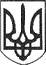 РЕШЕТИЛІВСЬКА МІСЬКА РАДАПОЛТАВСЬКОЇ ОБЛАСТІВИКОНАВЧИЙ КОМІТЕТРІШЕННЯ30  червня 2020 року                                                                                        № 121Про.роботу відділу культури, молоді, спорту та туризму щодо діяльності....сільських/міських клубів/будинків культури за 2019 рік та І півріччя 2020 року		Керуючись ст. 32 Закону України „Про місцеве самоврядування в Україні”, відповідно до рішення виконавчого комітету від 28.12.2020 року         № 210 ,,Про затвердження плану роботи виконавчого комітету на 2020 рік” та заслухавши звіт начальника відділу культури, молоді, спорту та туризму      Тітіка М.С. про роботу відділу культури, молоді, спорту та туризму щодо діяльності....сільських/міських клубів/будинків культури за 2019 рік та І півріччя 2020 року, виконавчий комітет Решетилівської міської ради 		ВИРІШИВ:	1. Звіт начальника відділу культури, молоді, спорту та туризму Тітіка М.С. про роботу відділу культури, молоді, спорту та туризму щодо діяльності....сільських/міських клубів/будинків культури за 2019 рік та І півріччя 2020 року прийняти до відома (додається).	2. Відділу культури, молоді, спорту та туризму (Тітік М.С.) в подальшому сприяти розширенню культурних послуг, залученню громадян до проведення активного та змістовного відпочинку.	3. Контроль за виконанням даного рішення покласти на першого заступника міського голови Сивинську І.В.Секретар міської ради                                                                 О.А. ДядюноваТітік 2 13 80Додатокдо рішення виконавчого комітетуРешетилівської міської ради 30.06.2020  № 121Звіт про роботу відділу освіти, молоді, спорту, культури та туризму щодо діяльності сільських/міських клубів/будинків культури за 2019 рік та І півріччя 2020 року	В Решетилівській об’єднаній міській територіальній громаді діє 10 закладів культури клубного типу: 2 міських (Решетилівський міський клуб №1, Решетилівський міський клуб №2), 8 сільських клубних закладів (Колотіївський СБК, Потічанський СБК, Пасічниківський СК, Миколаївський СК, Шкурупіївський СК, Білоконівський СК, Калениківський СБК, Хрещатівський СК).	Штатна чисельність закладів становить – 9,5 штатних одиниць, працює 11 чоловік, з них: 8 чоловік працює на повну ставку, 3 чоловіки - 0,5 ставки. На даний момент не працює Решетилівський міський клуб №2.	Основними напрямками роботи клубних закладів є створення умов для розвитку ініціативи, творчості людей, розширення можливостей для всебічного розвитку особистості, розширення культурних послуг, залучення громадян до проведення активного та змістовного відпочинку.	В будинках культури та клубах протягом 2019 та І півріччя 2020 року активно проводилася культурно-творча діяльність: тематичні вечори, державні, професійні, різдвяно-новорічні свята та інші масові заходи. Постійно ведеться культурно-пізнавальна робота з молодим та підростаючим поколінням.	Протягом 2019 року клубними закладами Решетилівської міської ради було проведено 412 культурно-розважальних заходи, з них для дітей - 16. Кількість відвідувачів даних заходів становить - 18036, з них дітей - 389.                В клубних закладах дії 20 клубних формувань, з них для дітей - 9, у них учасників - 183, з них дітей — 82.	Творчі колективи закладів культури Решетилівської міської ради у 2019 році взяли участь у 11 районних заходах, в заходах до Дня міста та 2 заходах обласного рівня: обласне свято народної творчості „Решетилівська весна”, обласне свято „Пісні Бузкового гаю”.	За І квартал 2020 року закладами було проведено 42 заходи: мітинги-реквієми, культурно-розважальні заходи, концерти, виставки, вечори відпочинку та ін.	Протягом 2019 року 3 працівники пройшли курси підвищення кваліфікації на базі Гадяцького коледжу культури і мистецтв імені                        І.П. Котляревського. Тематикою даних курсів було питання організації та методика роботи сільських закладів культури клубного типу та тенденції розвитку закладів культури клубного типу в сучасних умовах.Начальник відділу культури,молоді, спорту та туризму                                                          М.С. Тітік